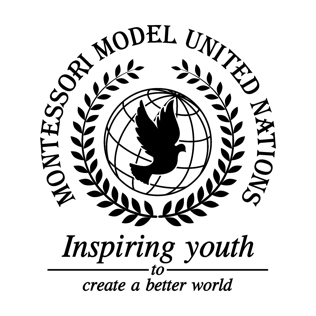 Resolution Food and Agriculture Organization of the United Nations/2.1Food and Agriculture Organization of the United Nations Co-sponsors: Republic of Argentina, Kingdom of Belgium, Republic of Benin, Plurinational State of Bolivia, Republic of Colombia, Republic of Cyprus, Republic of Djibouti, Commonwealth of Dominica, Republic of El Salvador, State of Eritrea, Islamic Republic of the Gambia, Hellenic Republic, Republic of Guyana, Republic of Indonesia, Japan, Democratic People’s Republic of Korea, State of Kuwait, Republic of Latvia, Republic of Lebanon, Grand Duchy of Luxembourg, Republic of Malawi, Republic of the Marshall Islands, Republic of Mauritius, Principality of Monaco, Republic of the Union of Myanmar, Republic of Nicaragua, Republic of Palau, State of Qatar, Romania, Republic of Singapore, Slovak Republic, UkraineTopic: The State of Food Security and Nutrition in the WorldThe Committee,Recognizing that food security is a global issue,Aware of the lack of funding from member states,Taking into consideration the state that countries lacking appropriate nutrition are currently at,Guided by the second sustainable development goal, stating that there should be no hunger by 2030, which is  currently being disregarded in the means of action, Noting previous efforts of the UN, however, stressing its importance and seeking the follow-through of past actions, The committee:Advises countries to implement education services concerning balanced diets and healthy lifestyles;Strongly suggests adopting urban farming, the use of faster and more efficient farming and, environmentally friendly technologies;Encourages that a forum is held on raising funding for hungry populations;Promotes the setting up and permanent use of diverse compost technologies;Suggests public irrigation in farming communities;Asks that a UN committee is put in place for the sole purpose of education on nutrition and farming;Recommends livestock who are easy to maintain such as chickens;Advises that thorough research is done on more adequate food storage facilities;Encourages women to join the farming industry;Asks that countries allow women to participate in farming, even when (unmarried).